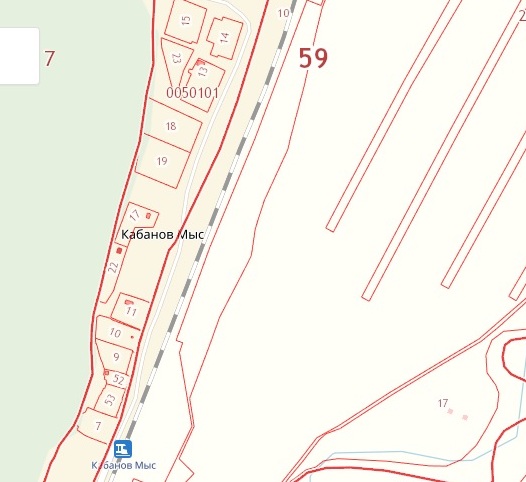 Приложение 35к Схеме размещения нестационарных торговых объектовна территории Краснокамского муниципального районаМайское сельское поселениедеревня Кабанов Мыс